Safety: Ensure that the UTV is safely parked on level ground with the ignition off. Wear all appropriate PPE for the following procedures.Note:Leave all hardware loose until the entire assembly is in its final position.Assembly Components:Ensure that you have all of these components before beginning the installation.1 x Rear Bumper1 x Hardware KitInstallation:Remove the two factory bolts from the outside of the bottom of the cargo bed.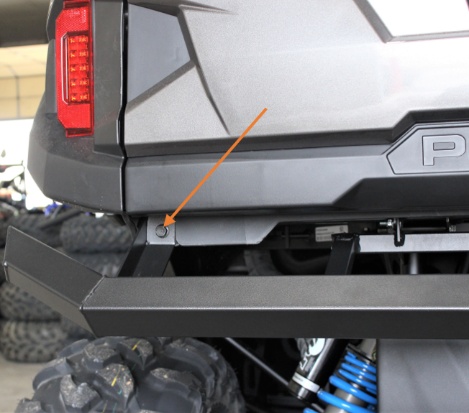 Figure : Exterior Mounting PointAlign the bumper with the mounting locations on the bed and frame under the center of the bed.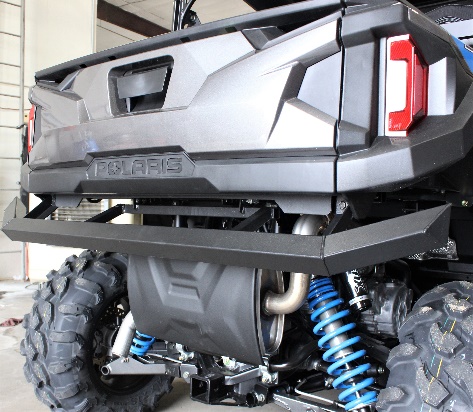 Figure : Positioned Bumper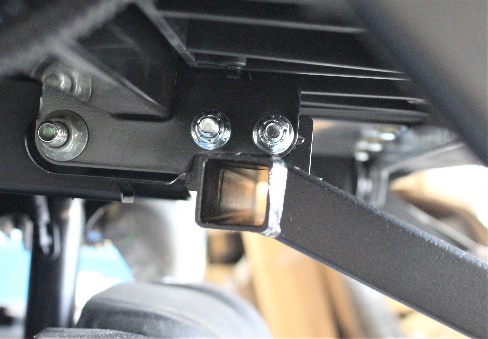 Figure : Mounting Location Under the BedUtilize the factory bolts and supplied bolts and nuts to fasten the bumper to the machine.Tighten all hardware securely.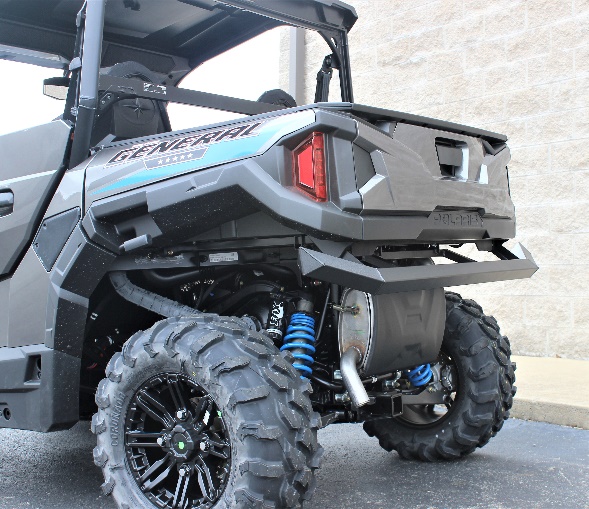 Figure : Install Complete